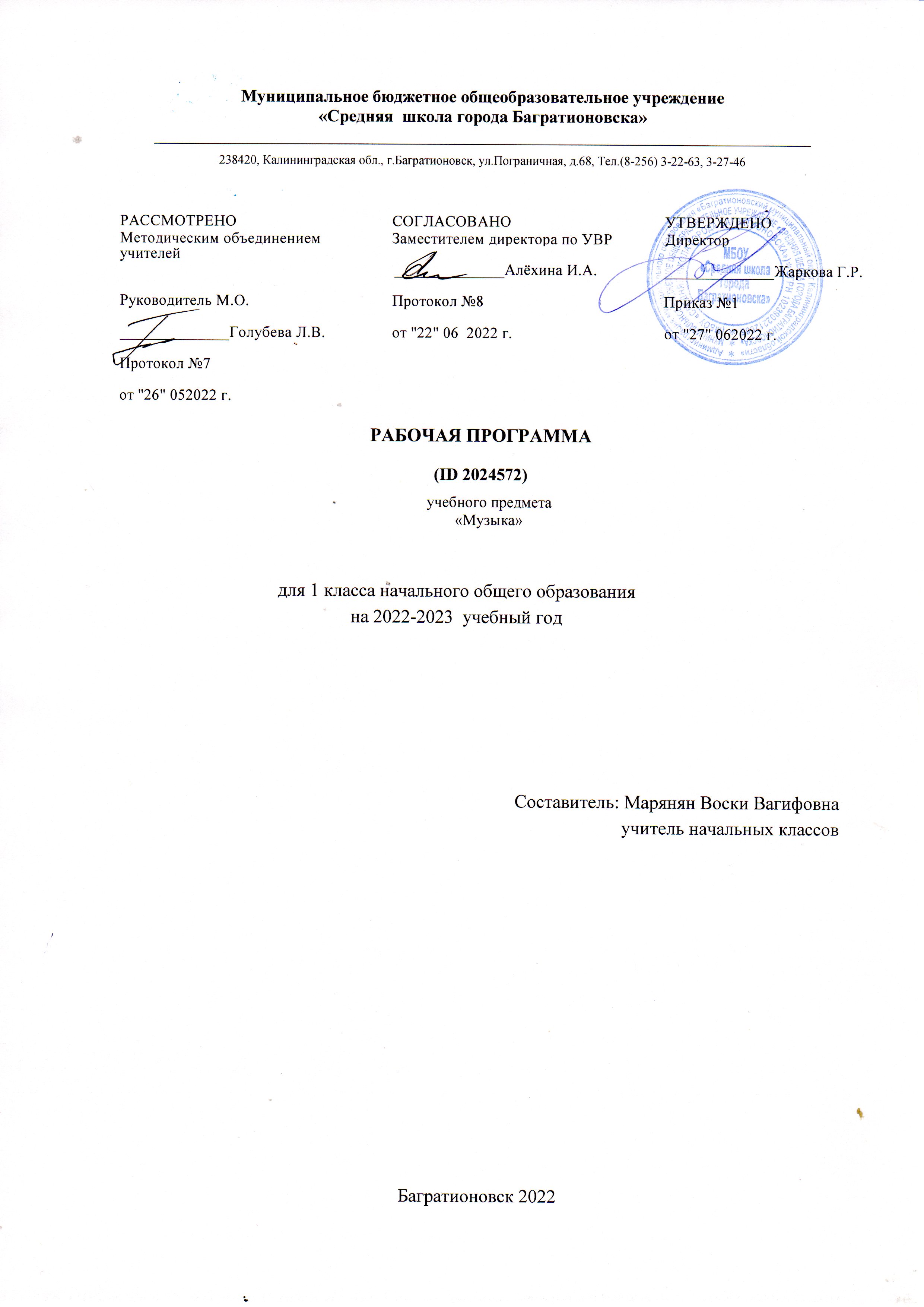 ПОЯСНИТЕЛЬНАЯ ЗАПИСКАРабочая программа по музыке на уровне 1 класса начального общего образования составлена на основе «Требований к результатам освоения основной образовательной программы», представленных в Федеральном государственном образовательном стандарте начального общего образования, с учётом распределённых по модулям проверяемых требований к результатам освоения основной образовательной программы начального общего образования, а также на основе характеристики планируемых результатов духовно-нравственного развития, воспитания и социализации 
обучающихся, представленной в Примерной про-грамме воспитания (одобрено решением ФУМО от 02.06.2020). Программа разработана с учётом актуальных целей и задач обучения и воспитания, развития обучающихся и условий, необходимых для достижения личностных, метапредметных и предметных результатов при освоении предметной области «Искусство» (Музыка).ОБЩАЯ ХАРАКТЕРИСТИКА УЧЕБНОГО ПРЕДМЕТА «МУЗЫКА»Музыка является неотъемлемой частью культурного наследия, универсальным способом коммуникации. Особенно важна музыка для становления личности младшего школьника — как способ, форма и опыт самовыражения и естественного радостного мировосприятия.В течение периода начального общего музыкального образования необходимо заложить основы будущей музыкальной культуры личности, сформировать представления о многообразии проявлений музыкального искусства в жизни современного человека и общества. Поэтому в содержании образования должны быть представлены различные пласты музыкального искусства: фольклор, классическая, современная музыка, в том числе наиболее достойные образцы массовой музыкальной культуры (джаз, эстрада, музыка кино и др.). При этом наиболее эффективной формой освоения музыкального искусства является практическое музицирование — пение, игра на доступных музыкальных инструментах, различные формы музыкального движения. В ходе активной 
музыкальной деятельности происходит постепенное освоение элементов музыкального языка, понимание основных жанровых особенностей, принципов и форм развития музыки.Программа предусматривает знакомство обучающихся с некоторым количеством явлений, фактов музыкальной культуры (знание музыкальных произведений, фамилий композиторов и исполнителей, специальной терминологии и т. п.). Однако этот уровень содержания обучения не является главным.Значительно более важным является формирование эстетических потребностей, проживание и осознание тех особых мыслей и чувств, состояний, отношений к жизни, самому себе, другим людям, которые несёт в себе музыка как «искусство интонируемого смысла» (Б. В. Асафьев).Свойственная музыкальному восприятию идентификация с лирическим героем произведения (В. В. Медушевский) является уникальным психологическим механизмом для формирования мировоззрения ребёнка опосредованным недирективным путём. Поэтому ключевым моментом при составлении программы является отбор репертуара, который должен сочетать в себе такие качества, как доступность, высокий художественный уровень, соответствие системе базовых национальных ценностей.Одним из наиболее важных направлений музыкального воспитания является развитие 
эмоционального интеллекта обучающихся. Через опыт чувственного восприятия и художественного исполнения музыки формируется эмоциональная осознанность, рефлексивная установка личности в целом.Особая роль в организации музыкальных занятий младших школьников принадлежит игровым формам деятельности, которые рассматриваются как широкий спектр конкретных приёмов и методов, внутренне присущих самому искусству — от традиционных фольклорных игр и театрализованных представлений к звуковым импровизациям, направленным на освоение жанровых особенностей,элементов музыкального языка, композиционных принципов.ЦЕЛИ И ЗАДАЧИ ИЗУЧЕНИЯ УЧЕБНОГО ПРЕДМЕТА «МУЗЫКА»Музыка жизненно необходима для полноценного развития младших школьников. Признание самоценности творческого развития человека, уникального вклада искусства в образование и воспитание делает неприменимыми критерии утилитарности.Основная цель реализации программы — воспитание музыкальной культуры как части всей духовной культуры обучающихся. Основным содержанием музыкального обучения и воспитания является личный и коллективный опыт проживания и осознания специфического комплекса эмоций, чувств, образов, идей, порождаемых ситуациями эстетического восприятия (постижение мира через переживание, самовыражение через творчество, духовно-нравственное становление, воспитание чуткости к внутреннему миру другого человека через опыт сотворчества и сопереживания).	В процессе конкретизации учебных целей их реализация осуществляется по следующим 
направлениям: 
	1) становление системы ценностей обучающихся в единстве эмоциональной и познавательной сферы; 
	2) развитие потребности в общении с произведениями искусства, осознание значения музыкального искусства как универсального языка общения, художественного отражения многообразия жизни; 	3) формирование творческих способностей ребёнка, развитие внутренней мотивации к 
музицированию.Важнейшими задачами в начальной школе являются: 
1. Формирование эмоционально-ценностной отзывчивости на прекрасное в жизни и в искусстве.	2. Формирование позитивного взгляда на окружающий мир, гармонизация взаимодействия с природой, обществом, самим собой через доступные формы музицирования.3. Формирование культуры осознанного восприятия музыкальных образов. Приобщение к общечеловеческим духовным ценностям через собственный внутренний опыт эмоционального переживания.4. Развитие эмоционального интеллекта в единстве с другими познавательными и регулятивными универсальными учебными действиями. Развитие ассоциативного мышления и продуктивного воображения.	5. Овладение предметными умениями и навыками в различных видах практического 
музицирования. Введение ребёнка в искусство через разнообразие видов музыкальной деятельности, в том числе: 
	а) Слушание (воспитание грамотного слушателя); 
	б) Исполнение (пение, игра на доступных музыкальных инструментах); 
	в) Сочинение (элементы импровизации, композиции, аранжировки); 
	г) Музыкальное движение (пластическое интонирование, танец, двигательное моделирование и др.); 	д) Исследовательские и творческие проекты.	6. Изучение закономерностей музыкального искусства: интонационная и жанровая природа музыки, основные выразительные средства, элементы музыкального языка.	7. Воспитание уважения к цивилизационному наследию России; присвоение интонационно-образного строя отечественной музыкальной культуры.	8. Расширение кругозора, воспитание любознательности, интереса к музыкальной культуре других стран, культур, времён и народов.МЕСТО УЧЕБНОГО ПРЕДМЕТА «МУЗЫКА» В УЧЕБНОМ ПЛАНЕВ соответствии с Федеральным государственным образовательным стандартом начального общегообразования учебный предмет «Музыка» входит в предметную область «Искусство», является обязательным для изучения и преподаётся в начальной школе с 1 по 4 класс включительно. 	Содержание предмета «Музыка» структурно представлено восемью модулями (тематическими линиями), обеспечивающими преемственность с образовательной программой дошкольного и основного общего образования, непрерывность изучения предмета и образовательной области«Искусство» на протяжении всего курса школьного обучения: 
	модуль № 1 «Музыкальная грамота»; 
	модуль № 2 «Народная музыка России»; 
	модуль № 3 «Музыка народов мира»; 
	модуль № 4 «Духовная музыка»; 
	модуль № 5 «Классическая музыка»; 
	модуль № 6 «Современная музыкальная культура»; 
	модуль № 7 «Музыка театра и кино»; 
	модуль № 8 «Музыка в жизни человека».Изучение предмета «Музыка» предполагает активную социо-культурную деятельность 
обучающихся, участие в музыкальных праздниках, конкурсах, концертах, театрализованных действиях, в том числе основанных на межпредметных связях с такими дисциплинами 
образовательной программы, как «Изобразительное искусство», «Литературное чтение»,
«Окружающий мир», «Основы религиозной культуры и светской этики», «Иностранный язык» и др.Общее число часов, отведённых на изучение предмета «Музыка» в 1 классе составляет 25 часов (не менее 1 часа в неделю).СОДЕРЖАНИЕ УЧЕБНОГО ПРЕДМЕТА Модуль «МУЗЫКА В ЖИЗНИ ЧЕЛОВЕКА»
Красота и вдохновение. 	Стремление человека к красоте Особое состояние — вдохновение. Музыка — возможность вместе переживать вдохновение, наслаждаться красотой. Музыкальное единство людей — хор, хоровод. 	Музыкальные пейзажи.Образы природы в музыке. Настроение музыкальных пейзажей. Чувства человека, любующегося природой. Музыка — выражение глубоких чувств, тонких оттенков настроения, которые трудно передать словами.Музыкальные портреты.	Музыка, передающая образ человека, его походку, движения, характер, манеру речи. «Портреты», выраженные в музыкальных интонациях.Какой же праздник без музыки?	Музыка, создающая настроение праздника. Музыка в цирке, на уличном шествии, спортивном празднике.Музыка на войне, музыка о войне.	Военная тема в музыкальном искусстве. Военные песни, марши, интонации, ритмы, тембры (призывная кварта, пунктирный ритм, тембры малого барабана, трубы и т. д.)Модуль «НАРОДНАЯ МУЗЫКА РОССИИ»
Край, в котором ты живёшь.Музыкальные традиции малой Родины. Песни, обряды, музыкальные инструменты Русский фольклор.	Русские народные песни (трудовые, солдатские, хороводные и др.). Детский фольклор (игровые, заклички, потешки, считалки, прибаутки) 
	Русские народные музыкальные инструменты.Народные музыкальные инструменты (балалайка, рожок, свирель, гусли, гармонь, ложки).Инструментальные наигрыши. Плясовые мелодии.	Сказки, мифы и легенды 
	Народные сказители. Русские народные сказания, былины. Эпос народов России2. Сказки и легенды о музыке и музыкантахMодуль «МУЗЫКАЛЬНАЯ ГРАМОТА»
Весь мир звучит.Звуки музыкальные и шумовые. Свойства звука: высота, громкость, длительность, тембр. Звукоряд.Нотный стан, скрипичный ключ. Ноты первой октавы Ритм.Звуки длинные и короткие (восьмые и четвертные длительности), такт, тактовая черта Ритмический рисунок.	Длительности половинная, целая, шестнадцатые. Паузы. Ритмические рисунки. Ритмическая партитура.Высота звуков.	Регистры. Ноты певческого диапазона. Расположение нот на клавиатуре. Знаки альтерации.(диезы, бемоли, бекары).Модуль "КЛАССИЧЕСКАЯ МУЗЫКА"Композиторы — детям.	Детская музыка П. И. Чайковского, С. С. Прокофьева, Д. Б. Кабалевского и др. Понятие жанра.Песня, танец, марш 
	Оркестр.	Оркестр — большой коллектив музыкантов. Дирижёр, партитура, репетиция. Жанр концерта —музыкальное соревнование солиста с оркестром.Музыкальные инструменты. Форте​пиано.	Рояль и пианино. История изобретения фортепиано, «секрет» названия инструмента (форте + пиано). «Предки» и «наследники» фортепиано (клавесин, синте​затор).Музыкальные инструменты. Флейта.	Предки современной флейты. Легенда о нимфе Сиринкс. Музыка для флейты соло, флейты в сопровождении фортепиано, оркестра.Музыкальные инструменты. Скрипка, виолончель.	Певучесть тембров струнных смычковых инструментов. Композиторы, сочинявшие скрипичную музыку. Знаменитые исполнители, мастера, изготавливавшие инструменты.Модуль "ДУХОВНАЯ МУЗЫКА" 
Песни верующих.	Молитва, хорал, песнопение, духовный стих. Образы духовной музыки в творчестве композиторов-классиков.Модуль "МУЗЫКА НАРОДОВ МИРА" 
Музыка наших соседей.	Фольклор и музыкальные традиции Белоруссии, Украины, Прибалтики (песни, танцы, обычаи, музыкальные инструменты).Модуль "МУЗЫКА ТЕАТРА И КИНО" 
Музыкальная сказка на сцене, на экране.Характеры персонажей, отражённые в музыке. Тембр голоса. Соло. Хор, ансамбль.ПЛАНИРУЕМЫЕ ОБРАЗОВАТЕЛЬНЫЕ РЕЗУЛЬТАТЫ	Специфика эстетического содержания предмета «Музыка» обусловливает тесное взаимодействие, смысловое единство трёх групп результатов: личностных, метапредметных и предметных.ЛИЧНОСТНЫЕ РЕЗУЛЬТАТЫ	Личностные результаты освоения рабочей программы по музыке для начального общего 
образования достигаются во взаимодействии учебной и воспитательной работы, урочной и 
внеурочной деятельности. Они должны отражать готовность обучающихся руководствоваться системой позитивных ценностных ориентаций, в том числе в части: 
	Гражданско-патриотического воспитания: 
	осознание российской гражданской идентичности; знание Гимна России и традиций его 
исполнения, уважение музыкальных символов и традиций республик Российской Федерации; проявление интереса к освоению музыкальных традиций своего края, музыкальной культуры народов России; уважение к достижениям отечественных мастеров культуры; стремление участвовать в творческой жизни своей школы, города, республики.	Духовно-нравственного воспитания: 
	признание индивидуальности каждого человека; проявление сопереживания, уважения и доброжелательности; готовность придерживаться принципов взаимопомощи и творческого сотрудничества в процессе непосредственной музыкальной и учебной деятельности.	Эстетического воспитания: 
	восприимчивость к различным видам искусства, музыкальным традициям и творчеству своего и других народов; умение видеть прекрасное в жизни, наслаждаться красотой; стремление к самовыражению в разных видах искусства.	Ценности научного познания: 
	первоначальные представления о единстве и особенностях художественной и научной картины мира; познавательные интересы, активность, инициативность, любознательность и самостоятельность в познании.	Физического воспитания, формирования культуры здоровья и эмоционального благополучия: 	соблюдение правил здорового и безопасного (для себя и других людей) образа жизни в окружающей среде; бережное отношение к физиологическим системам организма, задействованным в музыкально-исполнительской деятельности (дыхание, артикуляция, музыкальный слух, голос); профилактика умственного и физического утомления с использованием возможностей музыкотерапии.	Трудового воспитания: 
	установка на посильное активное участие в практической деятельности; трудолюбие в учёбе, настойчивость в достижении поставленных целей; интерес к практическому изучению профессий в сфере культуры и искусства; уважение к труду и результатам трудовой деятельности.Экологического воспитания: 
бережное отношение к природе; неприятие действий, приносящих ей вред.МЕТАПРЕДМЕТНЫЕ РЕЗУЛЬТАТЫ	Метапредметные результаты освоения основной образовательной программы, формируемые при изучении предмета «Музыка»: 
	1. Овладение универсальными познавательными действиями.	Базовые логические действия:
	- сравнивать музыкальные звуки, звуковые сочетания, произведения, жанры; устанавливать основания для сравнения, объединять элементы музыкального звучания по определённому признаку;	- определять существенный признак для классификации, классифицировать предложенные объекты (музыкальные инструменты, элементы музыкального языка, произведения, исполнительские составы и др.);
	- находить закономерности и противоречия в рассматриваемых явлениях музыкального искусства, сведениях и наблюдениях за звучащим музыкальным материалом на основе предложенного учителем алгоритма;
	- выявлять недостаток информации, в том числе слуховой, акустической для решения учебной (практической) задачи на основе предложенного алгоритма;
	- устанавливать причинно-следственные связи в ситуациях музыкального восприятия и исполнения, делать выводы.	Базовые исследовательские действия: 
	на основе предложенных учителем вопросов определять разрыв между реальным и желательным состоянием музыкальных явлений, в том числе в отношении собственных музыкально-
исполнительских навыков; 
	с помощью учителя формулировать цель выполнения вокальных и слуховых упражнений, планировать изменения результатов своей музыкальной деятельности, ситуации совместного музицирования; 
	сравнивать несколько вариантов решения творческой, исполнительской задачи, выбирать наиболее подходящий (на основе предложенных критериев); 
	проводить по предложенному плану опыт, несложное исследование по установлению особенностей предмета изучения и связей между музыкальными объектами и явлениями (часть — целое, 
причина — следствие); 
	формулировать выводы и подкреплять их доказательствами на основе результатов проведённого наблюдения (в том числе в форме двигательного моделирования, звукового эксперимента, 
классификации, сравнения, исследования); 
	прогнозировать возможное развитие музыкального процесса, эволюции культурных явлений в различных условиях.	Работа с информацией: 
	выбирать источник получения информации; 
	согласно заданному алгоритму находить в предложенном источнике информацию, представленную в явном виде; 
	распознавать достоверную и недостоверную информацию самостоятельно или на основании предложенного учителем способа её проверки; 
	соблюдать с помощью взрослых (учителей, родителей (законных представителей) обучающихся) правила информационной безопасности при поиске информации в сети Интернет; 
	анализировать текстовую, видео-, графическую, звуковую, информацию в соответствии с учебной задачей; 
	анализировать музыкальные тексты (акустические и нотные) по предложенному учителем алгоритму; 
	самостоятельно создавать схемы, таблицы для представления информации.	2. Овладение универсальными коммуникативными действиями 
	Невербальная коммуникация: 
	воспринимать музыку как специфическую форму общения людей, стремиться понять 
эмоционально-образное содержание музыкального высказывания; 
	выступать перед публикой в качестве исполнителя музыки (соло или в коллективе); 
	передавать в собственном исполнении музыки художественное содержание, выражать настроение,чувства, личное отношение к исполняемому произведению; 
	осознанно пользоваться интонационной выразительностью в обыденной речи, понимать культурные нормы и значение интонации в повседневном общении.	Вербальная коммуникация: 
	воспринимать и формулировать суждения, выражать эмоции в соответствии с целями и условиями общения в знакомой среде; 
	проявлять уважительное отношение к собеседнику, соблюдать правила ведения диалога и дискуссии; 
	признавать возможность существования разных точек зрения; 
	корректно и аргументированно высказывать своё мнение; 
	строить речевое высказывание в соответствии с поставленной задачей; 
	создавать устные и письменные тексты (описание, рассуждение, повествование); 
	готовить небольшие публичные выступления; 
	подбирать иллюстративный материал (рисунки, фото, плакаты) к тексту выступления.	Совместная деятельность (сотрудничество): 
	стремиться к объединению усилий, эмоциональной эмпатии в ситуациях совместного восприятия, исполнения музыки; 
	переключаться между различными формами коллективной, групповой и индивидуальной работы при решении конкретной проблемы, выбирать наиболее эффективные формы взаимодействия при решении поставленной задачи; 
	формулировать краткосрочные и долгосрочные цели (индивидуальные с учётом участия в коллективных задачах) в стандартной (типовой) ситуации на основе предложенного формата планирования, распределения промежуточных шагов и сроков; 
	принимать цель совместной деятельности, коллективно строить действия по её достижению: распределять роли, договариваться, обсуждать процесс и результат совместной работы; проявлять готовность руководить, выполнять поручения, подчиняться; 
	ответственно выполнять свою часть работы; оценивать свой вклад в общий результат; 
	выполнять совместные проектные, творческие задания с опорой на предложенные образцы.3. Овладение универсальными регулятивными действиями 
Самоорганизация: 
планировать действия по решению учебной задачи для получения результата; выстраивать последовательность выбранных действий.Самоконтроль: 
устанавливать причины успеха/неудач учебной деятельности; корректировать свои учебные действия для преодоления ошибок.Овладение системой универсальных учебных регулятивных действий обеспечивает формирование смысловых установок личности (внутренняя позиция личности) и жизненных навыков личности (управления собой, самодисциплины, устойчивого поведения, эмоционального душевного равновесия и т. д.).ПРЕДМЕТНЫЕ РЕЗУЛЬТАТЫПредметные результаты характеризуют начальный этап формирования у обучающихся основ музыкальной культуры и проявляются в способности к музыкальной деятельности, потребности в регулярном общении с музыкальным искусством, позитивном ценностном отношении к музыке как важному элементу своей жизни.Обучающиеся, освоившие основную образовательную программу по предмету «Музыка»:	с интересом занимаются музыкой, любят петь, играть на доступных музыкальных инструментах, умеют слушать серьёзную музыку, знают правила поведения в театре, концертном зале; 
	сознательно стремятся к развитию своих музыкальных способностей; 
	осознают разнообразие форм и направлений музыкального искусства, могут назвать музыкальные произведения, композиторов, исполнителей, которые им нравятся, аргументировать свой выбор; 	имеют опыт восприятия, исполнения музыки разных жанров, творческой деятельности в различных смежных видах искусства; 
	с уважением относятся к достижениям отечественной музыкальной культуры; 
	стремятся к расширению своего музыкального кругозора.	Предметные результаты, формируемые в ходе изучения предмета «Музыка», сгруппированы по учебным модулям и должны отражать сформированность умений:	Модуль «Музыка в жизни человека»: 
	исполнять Гимн Российской Федерации, Гимн своей республики, школы, исполнять песни, посвящённые Великой Отечественной войне, песни, воспевающие красоту родной природы, выражающие разнообразные эмоции, чувства и настроения; 
	воспринимать музыкальное искусство как отражение многообразия жизни, различать обобщённые жанровые сферы: напевность (лирика), танцевальность и маршевость (связь с движением), декламационность, эпос (связь со словом); 
	осознавать собственные чувства и мысли, эстетические переживания, замечать прекрасное в окружающем мире и в человеке, стремиться к развитию и удовлетворению эстетических 
потребностей.	Модуль  «Народная музыка России»: 
	определять принадлежность музыкальных интонаций, изученных произведений к родному фольклору, русской музыке, народной музыке различных регионов России; 
	определять на слух и называть знакомые народные музыкальные инструменты; 
	группировать народные музыкальные инструменты по принципу звукоизвлечения: духовые, ударные, струнные; 
	определять принадлежность музыкальных произведений и их фрагментов к композиторскому или народному творчеству; 
	различать манеру пения, инструментального исполнения, типы солистов и коллективов — народных и академических; 
	создавать ритмический аккомпанемент на ударных инструментах при исполнении народной песни; 	исполнять народные произведения различных жанров с сопровождением и без сопровождения; 	участвовать в коллективной игре/импровизации (вокальной, инструментальной, танцевальной) на основе освоенных фольклорных жанров.	Модуль  «Музыкальная грамота»: 
	классифицировать звуки: шумовые и музыкальные, длинные, короткие, тихие, громкие, низкие, высокие; 
	различать элементы музыкального языка (темп, тембр, регистр, динамика, ритм, мелодия, аккомпанемент и др.), уметь объяснить значение соответствующих терминов; 
	различать изобразительные и выразительные интонации, находить признаки сходства и различия музыкальных и речевых интонаций; 
	различать на слух принципы развития: повтор, контраст, варьирование; 
	понимать значение термина «музыкальная форма», определять на слух простые музыкальные формы — двухчастную, трёхчастную и трёхчастную репризную, рондо, вариации;ориентироваться в нотной записи в пределах певческого диапазона; исполнять и создавать различные ритмические рисунки; 
исполнять песни с простым мелодическим рисунком.	Модуль «Классическая музыка»: 
	различать на слух произведения классической музыки, называть автора и произведение, 
исполнительский состав; 
	различать и характеризовать простейшие жанры музыки (песня, танец, марш), вычленять и называть типичные жанровые признаки песни, танца и марша в сочинениях композиторов-классиков; 
	различать концертные жанры по особенностям исполнения (камерные и симфонические, вокальные и инструментальные), знать их разновидности, приводить примеры; 
	исполнять (в том числе фрагментарно, отдельными темами) сочинения композиторов-классиков; 	воспринимать музыку в соответствии с её настроением, характером, осознавать эмоции и чувства, вызванные музыкальным звучанием, уметь кратко описать свои впечатления от музыкального восприятия; 
	характеризовать выразительные средства, использованные композитором для создания 
музыкального образа; 
	соотносить музыкальные произведения с произведениями живописи, литературы на основе сходства настроения, характера, комплекса выразительных средств.	Модуль «Духовная музыка»: 
	определять характер, настроение музыкальных произведений духовной музыки, характеризовать её жизненное предназначение; 
	исполнять доступные образцы духовной музыки; 
	уметь рассказывать об особенностях исполнения, традициях звучания духовной музыки Русской православной церкви (вариативно: других конфессий согласно региональной религиозной традиции).	Модуль «Музыка народов мира»: 
	различать на слух и исполнять произведения народной и композиторской музыки других стран; 	определять на слух принадлежность народных музыкальных инструментов к группам духовых, струнных, ударно-шумовых инструментов; 
	различать на слух и называть фольклорные элементы музыки разных народов мира в сочинениях профессиональных композиторов (из числа изученных культурно-национальных традиций и жанров); 	различать и характеризовать фольклорные жанры музыки (песенные, танцевальные), вычленять и называть типичные жанровые признаки.	Модуль «Музыка театра и кино»: 
	определять и называть особенности музыкально-сценических жанров (опера, балет, оперетта, мюзикл); 
	различать отдельные номера музыкального спектакля (ария, хор, увертюра и т. д.), узнавать на слух и называть освоенные музыкальные произведения (фрагменты) и их авторов; 
	различать виды музыкальных коллективов (ансамблей, оркестров, хоров), тембры человеческих голосов и музыкальных инструментов, уметь определять их на слух; 
	отличать черты профессий, связанных с созданием музыкального спектакля, и их роли в творческом процессе: композитор, музыкант, дирижёр, сценарист, режиссёр, хореограф, певец, художник и др.Воспитательный потенциалРеализация воспитательного потенциала уроков (аудиторных занятий в рамках максимально допустимой учебной нагрузки) предусматривает:-включение учителями в рабочие программы учебных предметов, курсов, модулей, тематики в соответствии с календарным планом воспитательной работы школы;-максимальное использование воспитательных возможностей содержания учебных предметов для формирования у обучающихся российских традиционных духовно-нравственных и социокультурных ценностей; подбор соответствующего тематического содержания, текстов для чтения, задач для решения, проблемных ситуаций для обсуждений;-выбор методов, методик, технологий, оказывающих воспитательное воздействие на личность в соответствии с воспитательным идеалом, целью и задачами воспитания; реализация приоритета воспитания в учебной деятельности;-полноценную реализацию потенциала уроков в предметных областях целевой воспитательной духовно-нравственной направленности по основам религиозных культур и светской этики в начальной школе, основам духовно-нравственной культуры народов России в основной школе с учетом выбора родителями обучающихся учебных предметов, курсов, модулей в соответствии с их мировоззренческими и культурными потребностями;-привлечение внимания обучающихся к ценностному аспекту изучаемых на уроках предметов и явлений, инициирование обсуждений, высказываний своего мнения, выработки своего личностного отношения к изучаемым событиям, явлениям, лицам;-применение интерактивных форм учебной работы: интеллектуальных, стимулирующих познавательную мотивацию; дидактического театра, где знания обыгрываются в театральных постановках; дискуссий, дающих возможность приобрести опыт ведения конструктивного диалога; групповой работы, которая учит командной работе и взаимодействию, игровых методик;-побуждение обучающихся соблюдать на уроке нормы поведения, правила общения со сверстниками и педагогами, соответствующие укладу школы, установление и поддержка доброжелательной атмосферы;-организация шефства мотивированных и эрудированных обучающихся над неуспевающими одноклассниками, дающего обучающимся социально значимый опыт сотрудничества и взаимной помощи;-инициирование и поддержка исследовательской деятельности в форме индивидуальных и групповых проектов, что дает возможность приобрести навыки самостоятельного решения теоретической проблемы, генерирования и оформления собственных идей, уважительного отношения к чужим идеям, публичного выступления, аргументирования и отстаивания своей точки зрения.ТЕМАТИЧЕСКОЕ ПЛАНИРОВАНИЕ УЧЕБНО-МЕТОДИЧЕСКОЕ ОБЕСПЕЧЕНИЕ ОБРАЗОВАТЕЛЬНОГО ПРОЦЕССА ОБЯЗАТЕЛЬНЫЕ УЧЕБНЫЕ МАТЕРИАЛЫ ДЛЯ УЧЕНИКАМузыка. 1 класс /Критская Е.Д., Сергеева Г.П., Шмагина Т.С., Акционерное общество «Издательство«Просвещение»; 
Введите свой вариант:МЕТОДИЧЕСКИЕ МАТЕРИАЛЫ ДЛЯ УЧИТЕЛЯ1. «Единое окно доступа к образовательным ресурсам»- http://windows.edu/ru 
2. «Единая коллекция цифровых образовательных ресурсов» - http://school-collektion.edu/ru 3. «Федеральный центр информационных образовательных ресурсов» -http://fcior.edu.ru, http://eor.edu.ru 
4. Каталог образовательных ресурсов сети Интернет для школыhttp://katalog.iot.ru/ 5. Библиотека материалов для начальной школыhttp://www.nachalka.com/biblioteka 6. Mеtodkabinet.eu: информационно-методический кабинетhttp://www.metodkabinet.eu/ 7. Каталог образовательных ресурсов сети «Интернет» http://catalog.iot.ru 
8. Российский образовательный портал http://www.school.edu.ru 
9. Портал «Российское образование http://www.edu.ruЦИФРОВЫЕ ОБРАЗОВАТЕЛЬНЫЕ РЕСУРСЫ И РЕСУРСЫ СЕТИ ИНТЕРНЕТhttp://bi2o2t.ru/training/sub https://www.soloveycenter.pro/ https://onlyege.ru/ege/vpr-4/vpr-matematika-4/ https://onlinetestpad.com/ru/tests https://www.klass39.ru/klassnye-resursy/ https://www.uchportal.ru/load/47-2-2 http://school-collection.edu.ru/ 
http://um-razum.ru/load/uchebnye_prezentacii/nachalnaja_shkola/18 
http://internet.chgk.info/ http://www.vbg.ru/~kvint/im.htm http://www.creatingmusic.com/ 
http://music.edu.ru/МАТЕРИАЛЬНО-ТЕХНИЧЕСКОЕ ОБЕСПЕЧЕНИЕ ОБРАЗОВАТЕЛЬНОГО ПРОЦЕССАУЧЕБНОЕ ОБОРУДОВАНИЕТаблицы к основным разделам материала, содержащегося в программе Наборы сюжетных (предметных) картинок в соответствии с тематикойОБОРУДОВАНИЕ ДЛЯ ПРОВЕДЕНИЯ  ПРАКТИЧЕСКИХ РАБОТ1. Классная магнитная доска.2. Настенная доска с приспособлением для крепления картинок.3. Колонки 
4. Компьютер№
п/пНаименование разделов и тем программыКоличество часовКоличество часовКоличество часовРепертуар Репертуар Репертуар Дата 
изученияВиды деятельностиВиды, 
формы 
контроляЭлектронные (цифровые) образовательные ресурсы№
п/пНаименование разделов и тем программывсегоконтрольные работыпрактические работыдля 
слушаниядля 
пениядля 
музицированияДата 
изученияВиды деятельностиВиды, 
формы 
контроляЭлектронные (цифровые) образовательные ресурсыМодуль 1. Музыка в жизни человекаМодуль 1. Музыка в жизни человекаМодуль 1. Музыка в жизни человекаМодуль 1. Музыка в жизни человекаМодуль 1. Музыка в жизни человекаМодуль 1. Музыка в жизни человекаМодуль 1. Музыка в жизни человекаМодуль 1. Музыка в жизни человекаМодуль 1. Музыка в жизни человекаМодуль 1. Музыка в жизни человекаМодуль 1. Музыка в жизни человекаМодуль 1. Музыка в жизни человека1.1.Красота 
и вдохновение100Диалог с учителем о значении красоты и вдохновения в жизни человека.; 
Слушание музыки, концентрация на её восприятии, своём внутреннем 
состоянии.;Устный 
опрос;http://bi2o2t.ru/training/sub 
https://www.soloveycenter.pro/ 
https://onlyege.ru/ege/vpr-4/vpr- matematika-4/ https://onlinetestpad.com/ru/tests 
https://www.klass39.ru/klassnye- resursy/ 
https://www.uchportal.ru/load/47-2-2 http://school-collection.edu.ru/ http://um-
razum.ru/load/uchebnye_prezentacii/n 
achalnaja_shkola/18 http://internet.chgk.info/ 
http://www.vbg.ru/~kvint/im.htm 
http://www.creatingmusic.com/ http://music.edu.ru/1.2.Музыкальные пейзажи100Разучивание, одухотворенное 
исполнение песен о природе, её 
красоте.; 
Рисование «услышанных» пейзажей и/или абстрактная живопись —
передача настроения цветом, точками, линиями.;Устный 
опрос;http://bi2o2t.ru/training/sub 
https://www.soloveycenter.pro/ 
https://onlyege.ru/ege/vpr-4/vpr- matematika-4/ https://onlinetestpad.com/ru/tests 
https://www.klass39.ru/klassnye- resursy/ 
https://www.uchportal.ru/load/47-2-2 http://school-collection.edu.ru/ http://um-
razum.ru/load/uchebnye_prezentacii/n 
achalnaja_shkola/18 http://internet.chgk.info/ 
http://www.vbg.ru/~kvint/im.htm 
http://www.creatingmusic.com/ http://music.edu.ru/Итого по модулюИтого по модулю2Модуль 2. Народная музыка РоссииМодуль 2. Народная музыка РоссииМодуль 2. Народная музыка РоссииМодуль 2. Народная музыка РоссииМодуль 2. Народная музыка РоссииМодуль 2. Народная музыка РоссииМодуль 2. Народная музыка РоссииМодуль 2. Народная музыка РоссииМодуль 2. Народная музыка РоссииМодуль 2. Народная музыка РоссииМодуль 2. Народная музыка РоссииМодуль 2. Народная музыка России2.1.Русский 
фольклор100Разучивание, исполнение русских 
народных песен разных жанров.; 
Участие в коллективной традиционной музыкальной игре.; 
Сочинение мелодий, вокальная 
импровизация на основе текстов 
игрового детского фольклора.; 
Ритмическая импровизация, сочинение аккомпанемента на ударных 
инструментах к изученным народным песням.; 
Исполнение на клавишных или 
духовых инструментах (фортепиано, синтезатор, свирель, блокфлейта, 
мелодика и др.) мелодий народных 
песен, прослеживание мелодии по 
нотной записи;Устный 
опрос;http://bi2o2t.ru/training/sub 
https://www.soloveycenter.pro/ 
https://onlyege.ru/ege/vpr-4/vpr- matematika-4/ https://onlinetestpad.com/ru/tests 
https://www.klass39.ru/klassnye- resursy/ 
https://www.uchportal.ru/load/47-2-2 http://school-collection.edu.ru/ http://um-
razum.ru/load/uchebnye_prezentacii/n 
achalnaja_shkola/18 http://internet.chgk.info/ 
http://www.vbg.ru/~kvint/im.htm 
http://www.creatingmusic.com/ http://music.edu.ru/2.2.Русские 
народные 
музыкальные инструменты101Знакомство с внешним видом, 
особенностями исполнения и звучания русских народных инструментов.; 
Определение на слух тембров 
инструментов. Классификация на 
группы духовых, ударных, струнных.Музыкальная викторина на знание тембров народных инструментов.; Двигательная игра — импровизация-подражание игре на музыкальных инструментах.;Устный 
опрос;http://bi2o2t.ru/training/sub 
https://www.soloveycenter.pro/ 
https://onlyege.ru/ege/vpr-4/vpr- matematika-4/ https://onlinetestpad.com/ru/tests 
https://www.klass39.ru/klassnye- resursy/ 
https://www.uchportal.ru/load/47-2-2 http://school-collection.edu.ru/ http://um-2.3.Сказки, мифы и легенды100Знакомство с манерой сказывания 
нараспев. Слушание сказок, былин, эпических сказаний, рассказываемых нараспев.; 
В инструментальной музыке 
определение на слух музыкальных 
интонаций речитативного характера.; Создание иллюстраций к 
прослушанным музыкальным 
и литературным произведениям.; 
Просмотр фильмов, мультфильмов, созданных на основе былин, сказаний.;Устный 
опрос;http://bi2o2t.ru/training/sub 
https://www.soloveycenter.pro/ 
https://onlyege.ru/ege/vpr-4/vpr- matematika-4/ https://onlinetestpad.com/ru/tests 
https://www.klass39.ru/klassnye- resursy/ 
https://www.uchportal.ru/load/47-2-2 http://school-collection.edu.ru/ http://um-Итого по модулюИтого по модулю3Модуль 3. Музыкальная грамотаМодуль 3. Музыкальная грамотаМодуль 3. Музыкальная грамотаМодуль 3. Музыкальная грамотаМодуль 3. Музыкальная грамотаМодуль 3. Музыкальная грамотаМодуль 3. Музыкальная грамотаМодуль 3. Музыкальная грамотаМодуль 3. Музыкальная грамотаМодуль 3. Музыкальная грамотаМодуль 3. Музыкальная грамотаМодуль 3. Музыкальная грамота3.1.Весь мир звучит100Игра — подражание звукам и голосам природы с использованием шумовых музыкальных инструментов, вокальной импровизации.; 
Артикуляционные упражнения, 
разучивание и исполнение попевок и песен с использованием 
звукоподражательных элементов, 
шумовых звуков;Устный 
опрос;http://bi2o2t.ru/training/sub 
https://www.soloveycenter.pro/ 
https://onlyege.ru/ege/vpr-4/vpr- matematika-4/ https://onlinetestpad.com/ru/tests 
https://www.klass39.ru/klassnye- resursy/ 
https://www.uchportal.ru/load/47-2-2 http://school-collection.edu.ru/ http://um-3.2.Звукоряд100Знакомство с элементами нотной 
записи. Различение по нотной записи, определение на слух звукоряда в 
отличие от других последовательностей звуков.; 
Пение с названием нот, игра на 
металлофоне звукоряда от ноты «до».; Разучивание и исполнение вокальных упражнений, песен, построенных на элементах звукоряда;Устный 
опрос;http://school-collection.edu.ru/ http://um-
razum.ru/load/uchebnye_prezentacii/n 
achalnaja_shkola/18 http://internet.chgk.info/ 
http://www.vbg.ru/~kvint/im.htm 
http://www.creatingmusic.com/ http://music.edu.ru/3.3.Ритм100Определение на слух, прослеживание по нотной записи ритмических 
рисунков, состоящих из различных 
длительностей и пауз.; 
Исполнение, импровизация с помощью звучащих жестов (хлопки, шлепки, 
притопы) и/или ударных инструментов простых ритмов.; 
Игра «Ритмическое эхо», 
прохлопывание ритма по ритмическим карточкам, проговаривание 
с использованием ритмослогов.Разучивание, исполнение на ударных инструментах ритмической партитуры.;Устный 
опрос;http://school-collection.edu.ru/ http://um-
razum.ru/load/uchebnye_prezentacii/n 
achalnaja_shkola/18 http://internet.chgk.info/ 
http://www.vbg.ru/~kvint/im.htm 
http://www.creatingmusic.com/ http://music.edu.ru/3.4.Ритмический рисунок100Определение на слух, прослеживание по нотной записи ритмических 
рисунков, состоящих из различных 
длительностей и пауз.; 
Исполнение, импровизация с помощью звучащих жестов (хлопки, шлепки, 
притопы) и/или ударных инструментов простых ритмов.; 
Игра «Ритмическое эхо», 
прохлопывание ритма по ритмическим карточкам, проговаривание 
с использованием ритмослогов.Разучивание, исполнение на ударных инструментах ритмической партитуры.;Устный 
опрос;http://bi2o2t.ru/training/sub 
https://www.soloveycenter.pro/ 
https://onlyege.ru/ege/vpr-4/vpr- matematika-4/ https://onlinetestpad.com/ru/tests 
https://www.klass39.ru/klassnye- resursy/ 
https://www.uchportal.ru/load/47-2-2 http://school-collection.edu.ru/ http://um-Итого по модулюИтого по модулю4Модуль 4. Классическая музыкаМодуль 4. Классическая музыкаМодуль 4. Классическая музыкаМодуль 4. Классическая музыкаМодуль 4. Классическая музыкаМодуль 4. Классическая музыкаМодуль 4. Классическая музыкаМодуль 4. Классическая музыкаМодуль 4. Классическая музыкаМодуль 4. Классическая музыкаМодуль 4. Классическая музыкаМодуль 4. Классическая музыка4.1.Композиторы —детям100Слушание музыки, определение 
основного характера, музыкально-
выразительных средств, 
использованных композитором. Подбор эпитетов, иллюстраций к музыке.Определение жанра.; 
Музыкальная викторина.; 
Вокализация, исполнение мелодий инструментальных пьес со словами.Разучивание, исполнение песен.;Устный 
опрос;http://school-collection.edu.ru/ http://um-
razum.ru/load/uchebnye_prezentacii/n 
achalnaja_shkola/18 http://internet.chgk.info/ 
http://www.vbg.ru/~kvint/im.htm 
http://www.creatingmusic.com/ http://music.edu.ru/4.2.Оркестр100Слушание музыки в исполнении оркестра. Просмотр видеозаписи.Диалог с учителем о роли дирижёра.;«Я — дирижёр» — игра — имитация дирижёрских жестов во время звучания музыки.;Устный 
опрос;http://school-collection.edu.ru/ http://um-
razum.ru/load/uchebnye_prezentacii/n 
achalnaja_shkola/18 http://internet.chgk.info/ 
http://www.vbg.ru/~kvint/im.htm 
http://www.creatingmusic.com/ http://music.edu.ru/4.3.Музыкальные инструменты. Фортепиано.100Знакомство с многообразием красок фортепиано. Слушание фортепианных пьес в исполнении известных 
пианистов.;
«Я — пианист» — игра — имитация исполнительских движений во время звучания музыки.;Устный 
опрос;http://school-collection.edu.ru/ http://um-
razum.ru/load/uchebnye_prezentacii/n 
achalnaja_shkola/18 http://internet.chgk.info/ 
http://www.vbg.ru/~kvint/im.htm 
http://www.creatingmusic.com/ http://music.edu.ru/Итого по модулюИтого по модулю3Модуль 5. Духовная музыкаМодуль 5. Духовная музыкаМодуль 5. Духовная музыкаМодуль 5. Духовная музыкаМодуль 5. Духовная музыкаМодуль 5. Духовная музыкаМодуль 5. Духовная музыкаМодуль 5. Духовная музыкаМодуль 5. Духовная музыкаМодуль 5. Духовная музыкаМодуль 5. Духовная музыкаМодуль 5. Духовная музыка5.1.Песни 
верующих100Слушание, разучивание, исполнение вокальных произведений религиозного содержания. Диалог с учителем 
о характере музыки, манере 
исполнения, выразительных средствах.; Знакомство с произведениями светской музыки, в которых воплощены 
молитвенные интонации, используется хоральный склад звучания.; 
Просмотр документального фильма о значении молитвы.;Устный 
опрос;http://school-collection.edu.ru/ http://um-
razum.ru/load/uchebnye_prezentacii/n 
achalnaja_shkola/18 http://internet.chgk.info/ 
http://www.vbg.ru/~kvint/im.htm 
http://www.creatingmusic.com/ http://music.edu.ru/Итого по модулюИтого по модулю1Модуль 6. Народная музыка РоссииМодуль 6. Народная музыка РоссииМодуль 6. Народная музыка РоссииМодуль 6. Народная музыка РоссииМодуль 6. Народная музыка РоссииМодуль 6. Народная музыка РоссииМодуль 6. Народная музыка РоссииМодуль 6. Народная музыка РоссииМодуль 6. Народная музыка РоссииМодуль 6. Народная музыка РоссииМодуль 6. Народная музыка РоссииМодуль 6. Народная музыка России6.1.Край, в котором ты живёшь100Разучивание, исполнение образцов традиционного фольклора своей 
местности, песен, посвящённых своей малой родине, песен композиторов-земляков.; 
Диалог с учителем о музыкальных традициях своего родного края.; 
Просмотр видеофильма о культуре родного края.;Устный 
опрос;http://school-collection.edu.ru/ http://um-
razum.ru/load/uchebnye_prezentacii/n 
achalnaja_shkola/18 http://internet.chgk.info/ 
http://www.vbg.ru/~kvint/im.htm 
http://www.creatingmusic.com/ http://music.edu.ru/6.2.Русский 
фольклор101Разучивание, исполнение русских 
народных песен разных жанров.; 
Ритмическая импровизация, сочинение аккомпанемента на ударных 
инструментах к изученным народным песням.;Устный 
опрос;http://school-collection.edu.ru/ http://um-
razum.ru/load/uchebnye_prezentacii/n 
achalnaja_shkola/18 http://internet.chgk.info/ 
http://www.vbg.ru/~kvint/im.htm 
http://www.creatingmusic.com/ http://music.edu.ru/Итого по модулюИтого по модулю2Модуль 7. Музыка в жизни человекаМодуль 7. Музыка в жизни человекаМодуль 7. Музыка в жизни человекаМодуль 7. Музыка в жизни человекаМодуль 7. Музыка в жизни человекаМодуль 7. Музыка в жизни человекаМодуль 7. Музыка в жизни человекаМодуль 7. Музыка в жизни человекаМодуль 7. Музыка в жизни человекаМодуль 7. Музыка в жизни человекаМодуль 7. Музыка в жизни человекаМодуль 7. Музыка в жизни человека7.1.Музыкальные пейзажи100Слушание произведений программной музыки, посвящённой образам 
природы. Подбор эпитетов для 
описания настроения, характера 
музыки. Сопоставление музыки 
с произведениями изобразительного искусства.;Устный 
опрос;http://school-collection.edu.ru/ http://um-
razum.ru/load/uchebnye_prezentacii/n 
achalnaja_shkola/18 http://internet.chgk.info/ 
http://www.vbg.ru/~kvint/im.htm 
http://www.creatingmusic.com/ http://music.edu.ru/7.2.Музыкальные портреты100Слушание произведений вокальной, программной инструментальной 
музыки, посвящённой образам людей, сказочных персонажей. Подбор 
эпитетов для описания настроения, характера музыки. Сопоставление 
музыки с произведениями 
изобразительного искусства;Устный 
опрос;http://school-collection.edu.ru/ http://um-
razum.ru/load/uchebnye_prezentacii/n 
achalnaja_shkola/18 http://internet.chgk.info/ 
http://www.vbg.ru/~kvint/im.htm 
http://www.creatingmusic.com/ http://music.edu.ru/7.3.Какой же 
праздник без музыки?100Диалог с учителем о значении музыки на празднике; 
Слушание произведений 
торжественного, праздничного 
характера. «Дирижирование»
фрагментами произведений. Конкурс на лучшего «дирижёра»; 
Разучивание и исполнение 
тематических песен к ближайшему празднику;Устный 
опрос;http://school-collection.edu.ru/ http://um-
razum.ru/load/uchebnye_prezentacii/n 
achalnaja_shkola/18 http://internet.chgk.info/ 
http://www.vbg.ru/~kvint/im.htm 
http://www.creatingmusic.com/ http://music.edu.ru/7.4.Музыка на 
войне, музыка о войне100Чтение учебных и художественных 
текстов, посвящённых военной музыке.Слушание, исполнение музыкальных произведений военной тематики.Знакомство с историей их сочинения и исполнения; 
Дискуссия в классе. Ответы на 
вопросы: какие чувства вызывает эта музыка, почему? Как влияет на наше восприятие информация о том, как и зачем она создавалась?;Устный 
опрос;http://school-collection.edu.ru/ http://um-
razum.ru/load/uchebnye_prezentacii/n 
achalnaja_shkola/18 http://internet.chgk.info/ 
http://www.vbg.ru/~kvint/im.htm 
http://www.creatingmusic.com/ http://music.edu.ru/Итого по модулюИтого по модулю4Модуль 8. Музыкальная грамотаМодуль 8. Музыкальная грамотаМодуль 8. Музыкальная грамотаМодуль 8. Музыкальная грамотаМодуль 8. Музыкальная грамотаМодуль 8. Музыкальная грамотаМодуль 8. Музыкальная грамотаМодуль 8. Музыкальная грамотаМодуль 8. Музыкальная грамотаМодуль 8. Музыкальная грамотаМодуль 8. Музыкальная грамотаМодуль 8. Музыкальная грамота8.1.Высота звуков100Освоение понятий «выше-ниже».Определение на слух принадлежности звуков к одному из регистров.Прослеживание по нотной записи 
отдельных мотивов, фрагментов 
знакомых песен, вычленение знакомых нот, знаков альтерации.;Устный 
опрос;http://school-collection.edu.ru/ http://um-
razum.ru/load/uchebnye_prezentacii/n 
achalnaja_shkola/18 http://internet.chgk.info/ 
http://www.vbg.ru/~kvint/im.htm 
http://www.creatingmusic.com/ http://music.edu.ru/Итого по модулюИтого по модулю1Модуль 9. Музыка народов мираМодуль 9. Музыка народов мираМодуль 9. Музыка народов мираМодуль 9. Музыка народов мираМодуль 9. Музыка народов мираМодуль 9. Музыка народов мираМодуль 9. Музыка народов мираМодуль 9. Музыка народов мираМодуль 9. Музыка народов мираМодуль 9. Музыка народов мираМодуль 9. Музыка народов мираМодуль 9. Музыка народов мира9.1.Музыка наших соседей100Знакомство с особенностями 
музыкального фольклора народов 
других стран. Определение 
характерных черт, типичных элементов музыкального языка (ритм, лад, 
интонации).; 
Знакомство с внешним видом, 
особенностями исполнения и звучания народных инструментов.; 
Определение на слух тембров 
инструментов.;Устный 
опрос;http://school-collection.edu.ru/ http://um-
razum.ru/load/uchebnye_prezentacii/n 
achalnaja_shkola/18 http://internet.chgk.info/ 
http://www.vbg.ru/~kvint/im.htm 
http://www.creatingmusic.com/ http://music.edu.ru/Итого по модулюИтого по модулю1Модуль 10. Классическая музыкаМодуль 10. Классическая музыкаМодуль 10. Классическая музыкаМодуль 10. Классическая музыкаМодуль 10. Классическая музыкаМодуль 10. Классическая музыкаМодуль 10. Классическая музыкаМодуль 10. Классическая музыкаМодуль 10. Классическая музыкаМодуль 10. Классическая музыкаМодуль 10. Классическая музыкаМодуль 10. Классическая музыка10.1.Композиторы -детям100Слушание музыки, определение 
основного характера, музыкально-
выразительных средств, 
использованных композитором. Подбор эпитетов, иллюстраций к музыке.Определение жанра.; 
Музыкальная викторина.;Устный 
опрос;http://school-collection.edu.ru/ http://um-
razum.ru/load/uchebnye_prezentacii/n 
achalnaja_shkola/18 http://internet.chgk.info/ 
http://www.vbg.ru/~kvint/im.htm 
http://www.creatingmusic.com/ http://music.edu.ru/10.2.Музыкальные инструменты. Фортепиано.100Знакомство с многообразием красок фортепиано. Слушание фортепианных пьес в исполнении известных 
пианистов.;
«Я — пианист» — игра — имитация исполнительских движений во время звучания музыки.; 
Слушание детских пьес на фортепиано в исполнении учителя. Демонстрация возможностей инструмента 
(исполнение одной и той же пьесы тихо и громко, в разных регистрах, разными штрихами). Игра на фортепиано в 
ансамбле с учителем2.;Устный 
опрос;http://school-collection.edu.ru/ http://um-
razum.ru/load/uchebnye_prezentacii/n 
achalnaja_shkola/18 http://internet.chgk.info/ 
http://www.vbg.ru/~kvint/im.htm 
http://www.creatingmusic.com/ http://music.edu.ru/10.3.Музыкальные инструменты.Скрипка, 
виолончель110Посещение концерта 
инструментальной музыки.;
«Паспорт инструмента» —
исследовательская работа, 
предполагающая описание внешнего вида и особенностей звучания 
инструмента, способов игры на нём;Итоговое 
тестирование;http://school-collection.edu.ru/ http://um-
razum.ru/load/uchebnye_prezentacii/n 
achalnaja_shkola/18 http://internet.chgk.info/ 
http://www.vbg.ru/~kvint/im.htm 
http://www.creatingmusic.com/ http://music.edu.ru/Итого по модулюИтого по модулю3Модуль 11. Музыка театра и киноМодуль 11. Музыка театра и киноМодуль 11. Музыка театра и киноМодуль 11. Музыка театра и киноМодуль 11. Музыка театра и киноМодуль 11. Музыка театра и киноМодуль 11. Музыка театра и киноМодуль 11. Музыка театра и киноМодуль 11. Музыка театра и киноМодуль 11. Музыка театра и киноМодуль 11. Музыка театра и киноМодуль 11. Музыка театра и кино11.1.Музыкальная 
сказка на сцене, на экране100Видеопросмотр музыкальной сказки.Обсуждение музыкально-
выразительных средств, передающих повороты сюжета, характеры героев. Игра-викторина «Угадай по голосу».;Устный 
опрос;http://school-collection.edu.ru/ http://um-
razum.ru/load/uchebnye_prezentacii/n 
achalnaja_shkola/18 http://internet.chgk.info/ 
http://www.vbg.ru/~kvint/im.htm 
http://www.creatingmusic.com/ http://music.edu.ru/Итого по модулю1ОБЩЕЕ 
КОЛИЧЕСТВО ЧАСОВ ПО 
ПРОГРАММЕ2512